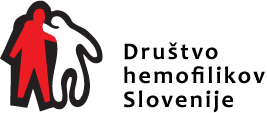 Tavčarjeva 21000 – LjubljanaObčni zbor Društva hemofilikov SlovenijeLjubljana, 4.–l1. 6. 2020Kandidatura za predsednico/predsednika Društva hemofilikov SlovenijePodpisana/podpisani __________________________________________ ,članica/član Društva hemofilikov Slovenije,rojena/rojen __________________________ , iz/z/s 	       ___________________________ , kandidiram za predsednico/predsednika Društva hemofilikov Slovenije.Poznam pravila in delovanje društva in želim sodelovati pri vodenju in razvoju društva.Kandidaturi dodajam povzetek življenjepisa in vizijo prihodnjega delovanja društva.Datum __________________________ Podpis __________________________ 